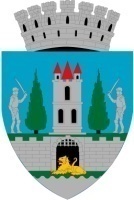 Primarul Municipiului Satu Mare, Kereskényi GáborÎn temeiul prevederilor art. 136 alin. (1) din O.U.G.nr. 57/20019 privind Codul Administrativ, cu modificările și completările ulterioare, îmi exprim inițiativa de promovare a proiectului de hotărâre privind aprobarea proiectului „Sistem integrat de monitorizare a traficului și mobilitate inteligentă în Municipiul Satu Mare” şi a cheltuielilor legate de proiect, proiect în susținerea căruia formulez următorulReferat de aprobarePrimăria Municipiului Satu Mare intenţionează să depună la finanţare proiectul „Sistem integrat de monitorizare a traficului și mobilitate inteligentă în Municipiul Satu Mare” în cadrul Programului Regional Nord-Vest 2021-2027.Obiectivul proiectului constă în creşterea calităţii vieţii prin extinderea şi susţinerea infrastructurii urbane prin diversificarea ofertei privind locurile de parcare în vederea îmbunătăţirii condiţiilor de parcare a autoturismelor din municipiu, a decongestionării şi fluidizării traficului din zona centrală a oraşului, a reducerii factorilor de poluare a aerului, creşterea nivelului de calitate a vieţii şi totodată folosirea optimă a suprafețelor de teren aflate în zona de intervenţie a proiectului.Necesitatea realizării acestui proiect rezidă în dificultățile tot mai mari întâmpinate de participanții la traficul rutier în tranzitarea arterelor rutiere ale orașului. Aceste dificultăți își au originea atât în creșterea spectaculoasă a parcului auto rezident, cât și în imposibilitatea modificării corespunzătoarea a reţelei stradale existente.Prin modernizarea staţiilor de autobuz, pasagerii vor putea fi informați privind timpii de așteptare, trasee, orar, oportunități de transport. Prin HCL nr. 161/23.05.2024 a fost aprobat proiectul şi cheltuielile aferente. Avand în vedere Corrigendumul de modificare a Ghidului solicitantului 481.A sunt necesare completări la cererea de finanţare, astfel modificându-se Devizul general şi implicit bugetul proiectului.Valoarea totală a proiectului este de 147.642.974,18 lei, inclusiv TVA din care valoarea eligibilă este de 121.276.220,93 lei iar valoarea neeligibilă este de 26.366.753,25 lei. Contribuţia ce revine autorităţii administraţiei publice locale a municipiului Satu Mare este de 2% din valoarea eligibilă a proiectului, adică 2.425.524,42 lei.În vederea aprobării proiectului „Sistem integrat de monitorizare a traficului și mobilitate inteligentă în Municipiul Satu Mare” şi a cheltuielilor legate de proiect, propun spre analiză şi aprobare Consiliului Local al Municipiului Satu Mare prezentul proiect de hotărâre.INIŢIATOR : PRIMARKereskényi Gábor